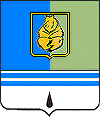 ПОСТАНОВЛЕНИЕАДМИНИСТРАЦИИ ГОРОДА КОГАЛЫМАХанты-Мансийского автономного округа – ЮгрыОт «_12»_ октября   	                                                  № 2420Об утверждении Стандарта качествапредоставления муниципальной услуги «Организация досуга жителей города Когалымапосредством занятий в творческих коллективах, студиях, клубах по интересам»В соответствии с Федеральным законом от 06.10.2003 №131-ФЗ               «Об общих принципах местного самоуправления в Российской Федерации», Уставом города Когалыма, постановлением Администрации города Когалыма от 15.11.2011 №2807 «Об утверждении Порядка разработки, утверждения и реализации стандартов качества муниципальных услуг (работ), оказываемых бюджетными и автономными учреждениями города Когалыма», в целях повышения качества оказания муниципальных услуг в сфере культуры города Когалыма:1. Утвердить Стандарт качества предоставления муниципальной услуги «Организация досуга жителей города Когалыма посредством занятий в творческих коллективах, студиях, клубах по интересам» согласно приложению к настоящему постановлению.2. Управлению культуры и молодёжной политики Администрации города Когалыма (Е.В.Бережинской) направить в юридическое управление Администрации города Когалыма текст постановления и приложение к нему, его реквизиты, сведения об источнике официального опубликования в порядке и в сроки, предусмотренные распоряжением Администрации города Когалыма от 04.10.2011 №198-р «О мерах по формированию регистра муниципальных правовых актов Ханты-Мансийского автономного округа – Югры» для дальнейшего направления в Управление государственной регистрации нормативных правовых актов Аппарата Губернатора Ханты-Мансийского автономного округа – Югры.3. Опубликовать настоящее постановление в газете «Когалымский вестник» и разместить в сети Интернет на официальном сайте Администрации города Когалыма (www.admkogalym.ru).4. Контроль за выполнением постановления возложить на заместителя Главы города Когалыма О.В.Мартынову.Глава города Когалыма					С.Ф.КакоткинСогласовано: зам. Главы города			С.В.Подивиловзам .Главы города			Т.И.Черныхначальник КФ				М.Г.Рыбачокначальник ЮУ				И.А.Леонтьеваспец.-эксперт ОО ЮУ			Г.Х.АккужинаПодготовлено: зам. начальника УКиМП		А.Б.ЖуковРазослать: О.В.Мартыновой, Т.И.Черных, М.Г.Рыбачок, Е.В.Бережинской, С.В.Пановой, Т.К.Кузнецову, ООО «Новый век», А.А.Логацкому, прокуратура.Приложение к постановлению Администрации  города Когалымаот 12.10.2012 №2420Стандарт качествапредоставления муниципальной услуги«Организация досуга жителей города Когалымапосредством занятий в творческих коллективах, студиях, клубах по интересам»1. Общие положенияСтандарт качества предоставления муниципальной услуги (далее – Стандарт) устанавливает общие требования к муниципальной услуге «Организация досуга жителей города Когалыма посредством занятий в творческих коллективах, студиях, клубах по интересам» (далее – муниципальная услуга), включая основные требования к объёму и качеству муниципальной услуги.Субъектами, в отношении которых применяется настоящий Стандарт качества, являются следующие учреждения культуры и молодёжной политики:- Муниципальное бюджетное учреждение «Культурно-методический центр «АРТ – Праздник»,местонахождение и почтовый адрес:628485, Тюменская обл., г. Когалым, ул. Степана Повха,11; электронный адрес: art.prazdnik.kog@yandex.ru;график работы:понедельник-пятница: 08.30 – 18.00;перерыв: 12.30 – 14.00;выходные дни:  суббота, воскресенье.- Муниципальное автономное учреждение «Культурно-досуговый комплекс «Янтарь»,местонахождение и почтовый адрес:628484, Тюменская обл., г. Когалым, ул. Молодёжная,16; электронный адрес: jantarkdk@rambler.ru;график работы:администрация:		понедельник – пятница: 09.00 – 17.30;		перерыв: 12.30 – 14.00;		выходные дни: суббота, воскресенье;кино-концетрный зал:		понедельник – пятница: 10.00 – 00.00;		суббота – воскресенье – 10.00 – 05.00;музыкальная гостиная:		понедельник – четверг: по заявкам;		пятница, суббота – 22.00 – 03.00;		воскресенье – 15.00 – 17.00;		вечера отдыха (по заявкам) – 19.00 – 01.00;бар в музыкальной гостиной:		пятница, суббота – 22.00 – 03.00;		воскресенье – 12.00 – 22.00;бар «Кофейня – Джезва»:		вторник, среда, четверг, воскресенье – 11.00 – 22.00;		пятница, суббота – 12.00 – 01.00;		выходной день – понедельник.- Муниципальное автономное учреждение «Культурно-досуговый комплекс «Метро»,Местонахождение, почтовый адрес:628484, Тюменская обл., г. Когалым, ул. Северная, 1А; электронный адрес: gorod-citi@mail.ru;график работы:понедельник-вторник: 08.30 – 18.00,  перерыв: 12.00 – 14.00;среда – четверг: 8.30 – 24.00, перерыв: 12.00 – 14.00;пятница: 8.30 – 03.00, перерыв: 12.00 – 14.00;суббота: 17.00 – 04.00;воскресенье: 13.00 – 24.00.- Муниципальное бюджетное учреждение «Молодёжный комплексный центр «Феникс»,местонахождение и почтовый адрес:628485, Тюменская обл., г. Когалым, ул. Сибирская,11; электронный адрес: MKCentr11@yandex.ru.график работы:понедельник: 08.30 – 18.00, перерыв 12.30 – 14.00;	вторник – пятница:  08.30 – 17.00, перерыв 12.30 – 14.00;	выходные дни: суббота, воскресенье.2. Перечень нормативных правовых актов,регулирующих предоставление муниципальной услугиНормативно-правовые акты, регламентирующие предоставление муниципальной услуги:- Конституция Российской Федерации;- Основы законодательства Российской Федерации о культуре от 09.10.1992 №3612-1;- Федеральный закон от 06.10.2003 №131 – ФЗ «Об общих принципах организации местного самоуправления в Российской Федерации»;- Федеральный закон от 27.17.2010 №210-ФЗ «Об организации предоставления государственных и муниципальных услуг»; - Федеральный закон от 03.11.2006 №174-ФЗ «Об автономных учреждениях»;- Федеральный закон от 22.08.1996 №126-ФЗ «О государственной поддержке кинематографии Российской Федерации»;- Федеральный закон от 28.06.1995 №98-ФЗ «О государственной поддержке молодёжных и детских общественных объединений»;-  Федеральный закон от 24.07.1998 №124-ФЗ «Об основных гарантиях прав ребенка в Российской Федерации»;- Федеральный закон от 24.06.1999 №120-ФЗ «Об основах системы профилактики безнадзорности и правонарушений несовершеннолетних»;-  Указ Президента Российской Федерации от 16.09.1992 № 1075                        «О первоочередных мерах в области государственной молодежной политики»;- Постановление Правительства Российской Федерации от 17.11.1994 №1264 «Об утверждении Правил по киновидеообслуживанию населения»;- Постановление Правительства Российской Федерации  от 24.07.2000 №551 «О военно-патриотических молодёжных и детских объединениях»;- Распоряжение Правительства Российской Федерации от 18.12.2006 №1760-р «О стратегии государственной молодёжной политики в Российской Федерации»;                     - Постановление Верховного совета Российской Федерации                         от 03.06.1993 №5090-1 «Об Основных направлениях государственной молодёжной политики в Российской Федерации»;- Закон Ханты-Мансийского автономного округа – Югры                           от 30.04.2011 №27-оз «О реализации государственной молодёжной политики в Ханты-Мансийском автономном округе – Югре»;- Устав города Когалыма;- постановление Главы города Когалыма от 03.06.2008 №1300                 «Об утверждении Положения о порядке создания условий для организации досуга и обеспечения жителей города Когалыма услугами организаций культуры».Порядок получения доступа к муниципальной услуге.3.1. Основание для предоставления услуги является обращение заявителя в Учреждение.3.2. Для предоставления услуги заявителю необходимо подать в Учреждение письменное заявление в свободной форме.3.2.1. Заявления принимаются в течение года согласно графику работы Учреждения, указанному в п.1.2. В случае изменения графика работы, Учреждение должно известить заявителей об изменении расписания работы (дней, часов работы) не менее, чем за 7 дней до вступления в силу таких изменений. 3.2.2. Если возраст заявителя менее 18 лет – заявление оформляется родителями.3.2.3. Учреждение вправе отказать в приёме заявления в следующих случаях:- если текст заявления не поддаётся прочтению;- если заявление содержит ненормированную лексику и оскорбительные высказывания.3.3. Учреждение вправе отказать получателю в предоставлении услуги в следующих случаях: - в случае если запрос на предоставление услуги не соответствует профилю учреждения и перечню имеющихся творческих формирований;- нахождения получателя услуги в состоянии алкогольного, наркотического или токсического опьянения, а также в случаях, если от его одежды исходит резкий неприятный запах, одежда имеет выраженные следы грязи, которые могут привести к порче (загрязнению) имущества Учреждения, других получателей услуги;- несоблюдения получателем услуги общепринятых норм поведения в общественных местах (сквернословие, курение в не отведенных для этих целей местах и т.п.);- нарушения правил работы Учреждения.3.4. Предоставление муниципальной услуги осуществляется на безвозмездной основе.3.4.1. Учреждение может оказывать услугу с частичной или полной оплатой по ценам, установленным в порядке, определённом органами местного самоуправления города Когалыма и администрацией Учреждения.4.Требования к качеству предоставления муниципальной услуги.4.1. Качество предоставления муниципальной услуги оценивается комплексом следующих критериев:4.1.1. Информирование населения о порядке и сроках предоставления услуги:1) По телефону.В соответствии с режимом работы Учреждения; 2) На информационных стендах, расположенных непосредственно в помещении Учреждения.На информационном стенде должна быть размещена следующая информация: место нахождения, график работы, номера телефонов для справок, описание процедур предоставления муниципальной услуги, перечень причин для отказа в предоставлении муниципальной услуги, порядок обжалования действия (бездействия), извлечения из нормативных правовых актов, регламентирующие предоставление муниципальной услуги);3) По электронной почте.Информация о предоставлении муниципальной услуги направляется на электронный адрес заявителя в ответ на обращение, направленное в Учреждение по электронной почте, не позднее 15 дней со дня регистрации такого обращения в журнале регистрации входящей и исходящей документации;4)  При личном обращении.Посредством консультирования заявителя сотрудником Учреждения в течение 5 минут.5) При обращении в письменной форме.Информация о предоставлении муниципальной услуги направляется в течение 30 дней с момента регистрации письменного обращения заявителя в журнале регистрации входящей и исходящей документации.  4.1.2. Регулярность проведения занятий (согласно графику работы учреждения, творческого коллектива, клуба, студии).4.1.3. Безопасность предоставления муниципальной услуги.4.1.4. Соответствие количественным показателям качества:- количество участников в группе по вокалу – 10-12 человек;- количество участников в клубе по хореографии – не менее 20 человек;- количество участий клубов в мероприятиях – не менее 4-х мероприятий на 1 формирование в год;- сохраняемость контингента (участников клубов, творческих формирований) – не менее 80% сохранности контингента с начала года.4.1.5. Отсутствие жалоб на качество предоставления муниципальной услуги.Порядок обжалования несоблюдения стандарта качествамуниципальной услуги (работы).5.1. Действия (бездействие) работников Учреждений и решения, принятые в ходе предоставления муниципальной услуги на основании настоящего Стандарта, могут быть обжалованы потребителем в досудебном (внесудебном) порядке либо в судебном порядке.5.2. Потребители в случае нарушения их прав и законных интересов в ходе предоставления муниципальной услуги, отказа в предоставлении муниципальной услуги могут обратиться с жалобой.5.3. Заявитель имеет право направить письменное обращение (жалобу, претензию) или обратиться с жалобой лично к директору Учреждения, записавшись на личный приём.5.4. В письменной жалобе в обязательном порядке указываются:- фамилия, имя, отчество потребителя;- почтовый адрес, по которому должен быть направлен ответ;- суть жалобы;- подпись потребителя и дата подачи жалобы.5.5. Директор Учреждения:- обеспечивает объективное, всесторонне и своевременное рассмотрение жалобы, в случае необходимости  - с участием заявителя, направлявшего жалобу или его законного представителя;- по результатам рассмотрения обращения принимает меры, направленные на восстановление или защиту нарушенных прав заявителя, даёт письменный ответ по существу поставленных в жалобе вопросов.5.6. Ответ на обращение подписывается директором Учреждения или его заместителем и направляется по почтовому адресу, указанному в обращении.5.7. При обращении заявителя в письменной форме, срок рассмотрения жалобы не должен превышать 30 дней с момента регистрации такого обращения.5.8. Ответ на обращение не даётся в случаях:- если в письменной жалобе не указаны фамилия, инициалы заявителя, почтовый адрес, по которому должен быть направлен ответ;- если текст жалобы не поддаётся прочтению;- если в жалобе содержатся нецензурные либо оскорбительные выражения, угрозы. 5.9. Потребители могут обжаловать действия (бездействие) должностных лиц, специалистов Учреждения, подав жалобу - начальнику Управления культуры и молодёжной политики Администрации города Когалыма (далее Управление), заместителю Главы города Когалыма, Главе города Когалыма.5.10. Личный прием должностными лицами Администрации города проводится в приемные часы в порядке, установленном Постановлением Администрации города Когалыма от 29.06.2012 №177-р «Об утверждении положения о работе с обращениями граждан в Администрации города Когалыма».5.11. Рассмотрение письменных обращений должностными лицами администрации города проводится в порядке, установленном Постановлением Администрации города Когалыма от 29.06.2012 №177-р «Об утверждении положения о работе с обращениями граждан в Администрации города Когалыма».5.12. Начальник Управления культуры и молодёжной политики Администрации города Когалыма ведёт личный приём заявителей по вторникам с 17.00 часов до 19.00 часов.5.13. Письменные жалобы рассматривает начальник Управления или специально уполномоченные сотрудники. 5.14. В письменной жалобе в обязательном порядке указываются:- фамилия, имя, отчество потребителя;- почтовый адрес, по которому должен быть направлен ответ;- суть жалобы;- подпись потребителя и дата подачи жалобы.5.15. В случае необходимости подтверждения своих доводов потребитель прилагает к жалобе документы и материалы, подтверждающие обоснованность жалобы.5.16. Срок рассмотрения письменной жалобы составляет не более 30 календарных дней со дня её регистрации.5.17. Письменная жалоба, содержащая вопросы, решение которых не входит в компетенцию Управления, направляется в течение 5 дней со дня ее регистрации в Администрацию города Когалыма в соответствующий орган или соответствующему должностному лицу, в компетенцию которых входит решение поставленных в жалобе вопросов, с одновременным письменным уведомлением заявителя, направившего жалобу, о переадресации жалобы, за исключением случая, если текст письменной жалобы не поддается прочтению.5.18. По результатам рассмотрения жалобы начальник Управления: - принимает меры, направленные на восстановление и защиту нарушенных прав заявителя, даёт письменный ответ по существу поставленных в жалобе вопросов;- в случае необходимости, принимает меры дисциплинарного взыскания согласно законодательству Российской Федерации.5.19. Потребитель вправе обжаловать решения, принятые в ходе предоставления муниципальной услуги, действия (бездействие) должностных лиц Администрации города Когалыма в судебном порядке, предусмотренном законодательством Российской Федерации.6. Ответственность за нарушение требований Стандарта.6.1. Ответственность за нарушение требований стандарта качества муниципальной услуги несут должностные лица Учреждения, ответственные за предоставление данной услуги.6.2. В случае необходимости, в отношении должностного лица, допустившего нарушения стандарта качества муниципальной услуги, принимаются меры административного взыскания согласно действующему законодательству Российской Федерации.________________